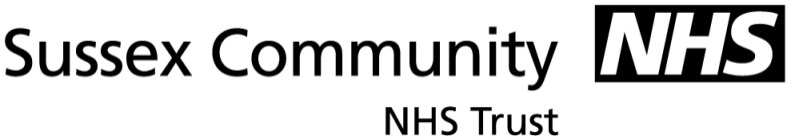 Physiotherapy Self-Referral FormPlease Note – This form should be used to access Physiotherapy for one musculoskeletal complaint/condition. If you have multiple joint or muscle pains please contact your GP for advice. Title:__Surname:________________First names  :_______________Title:__Surname:________________First names  :_______________Title:__Surname:________________First names  :_______________Title:__Surname:________________First names  :_______________Title:__Surname:________________First names  :_______________NHS NUMBER: __________________Date Of Birth:____________________(If you are under 16 years of age a direct referral from your GP is required)NHS NUMBER: __________________Date Of Birth:____________________(If you are under 16 years of age a direct referral from your GP is required)NHS NUMBER: __________________Date Of Birth:____________________(If you are under 16 years of age a direct referral from your GP is required)Address:Address:Address:Address:Address:DaytimeContact telephone number: ________________Email Address: ________________DaytimeContact telephone number: ________________Email Address: ________________DaytimeContact telephone number: ________________Email Address: ________________Postcode:_______Postcode:_______Postcode:_______Postcode:_______Postcode:_______GP Name:___________________     GP Address:______________________________GP Name:___________________     GP Address:______________________________GP Name:___________________     GP Address:______________________________Are you off work because of this problem?	○Yes○No ○Don’t WorkAre you unable to sleep because of this problem?○No○Yes …if yes, how many nights per week: ___Are you off work because of this problem?	○Yes○No ○Don’t WorkAre you unable to sleep because of this problem?○No○Yes …if yes, how many nights per week: ___Are you off work because of this problem?	○Yes○No ○Don’t WorkAre you unable to sleep because of this problem?○No○Yes …if yes, how many nights per week: ___Are you off work because of this problem?	○Yes○No ○Don’t WorkAre you unable to sleep because of this problem?○No○Yes …if yes, how many nights per week: ___Are you off work because of this problem?	○Yes○No ○Don’t WorkAre you unable to sleep because of this problem?○No○Yes …if yes, how many nights per week: ___Hobbies/ Activities (are you able to carry out your normal duties? If No, please explain what these are and why you are unable to carry them out at present)Hobbies/ Activities (are you able to carry out your normal duties? If No, please explain what these are and why you are unable to carry them out at present)Hobbies/ Activities (are you able to carry out your normal duties? If No, please explain what these are and why you are unable to carry them out at present)What is the Problem?What is the Problem?What is the Problem?What is the Problem?What is the Problem?What is the Problem?What is the Problem?Which Body Part or Where is your problem? 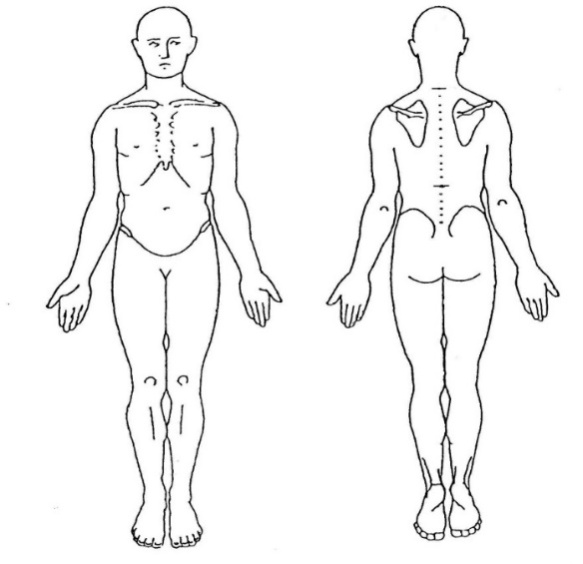 Please write below or indicate on the picture(NB We can only address one complaint on this form)Do you have any pins and needles or numbness? ○No              ○Yes …if so please tell us where:__________________Which Body Part or Where is your problem? Please write below or indicate on the picture(NB We can only address one complaint on this form)Do you have any pins and needles or numbness? ○No              ○Yes …if so please tell us where:__________________Which Body Part or Where is your problem? Please write below or indicate on the picture(NB We can only address one complaint on this form)Do you have any pins and needles or numbness? ○No              ○Yes …if so please tell us where:__________________Which Body Part or Where is your problem? Please write below or indicate on the picture(NB We can only address one complaint on this form)Do you have any pins and needles or numbness? ○No              ○Yes …if so please tell us where:__________________Which Body Part or Where is your problem? Please write below or indicate on the picture(NB We can only address one complaint on this form)Do you have any pins and needles or numbness? ○No              ○Yes …if so please tell us where:__________________Which Body Part or Where is your problem? Please write below or indicate on the picture(NB We can only address one complaint on this form)Do you have any pins and needles or numbness? ○No              ○Yes …if so please tell us where:__________________Which Body Part or Where is your problem? Please write below or indicate on the picture(NB We can only address one complaint on this form)Do you have any pins and needles or numbness? ○No              ○Yes …if so please tell us where:__________________How did this start?How did this start?How did this start?How did this start?How did this start?How did this start?How did this start?How did this start?When did this Start (what date)?When did this Start (what date)?When did this Start (what date)?Since your problem has started has it:○Got Better○Stayed the Same○ Got WorseSince your problem has started has it:○Got Better○Stayed the Same○ Got WorseSince your problem has started has it:○Got Better○Stayed the Same○ Got WorseSince your problem has started has it:○Got Better○Stayed the Same○ Got WorseSince your problem has started has it:○Got Better○Stayed the Same○ Got WorseName   D.O.BName   D.O.BName   D.O.BName   D.O.BName   D.O.BName   D.O.BName   D.O.BName   D.O.BHave you had any treatment for this condition recently or for a previous episode○Yes    : Please give details:_______________________________        ○No              Did it help?○Yes            ○No              Have you had any treatment for this condition recently or for a previous episode○Yes    : Please give details:_______________________________        ○No              Did it help?○Yes            ○No              Have you had any treatment for this condition recently or for a previous episode○Yes    : Please give details:_______________________________        ○No              Did it help?○Yes            ○No              Have you had any treatment for this condition recently or for a previous episode○Yes    : Please give details:_______________________________        ○No              Did it help?○Yes            ○No              Have you had any treatment for this condition recently or for a previous episode○Yes    : Please give details:_______________________________        ○No              Did it help?○Yes            ○No              Have you had any treatment for this condition recently or for a previous episode○Yes    : Please give details:_______________________________        ○No              Did it help?○Yes            ○No              Have you had any treatment for this condition recently or for a previous episode○Yes    : Please give details:_______________________________        ○No              Did it help?○Yes            ○No              Have you had any treatment for this condition recently or for a previous episode○Yes    : Please give details:_______________________________        ○No              Did it help?○Yes            ○No              Relevant medical historyPlease select Yes or No for all of the following:If you have answered yes to any of the above or have a condition not listed?Please give details:Relevant medical historyPlease select Yes or No for all of the following:If you have answered yes to any of the above or have a condition not listed?Please give details:Relevant medical historyPlease select Yes or No for all of the following:If you have answered yes to any of the above or have a condition not listed?Please give details:Relevant medical historyPlease select Yes or No for all of the following:If you have answered yes to any of the above or have a condition not listed?Please give details:Relevant medical historyPlease select Yes or No for all of the following:If you have answered yes to any of the above or have a condition not listed?Please give details:Relevant medical historyPlease select Yes or No for all of the following:If you have answered yes to any of the above or have a condition not listed?Please give details:Current medicationPlease list your current medication:Do you have any allergies:○No              ○Yes…if yes please give details:         Current medicationPlease list your current medication:Do you have any allergies:○No              ○Yes…if yes please give details:         Any Investigations for this current problem?NoYesYesIf Yes please give details (e.g result / date)If Yes please give details (e.g result / date)If Yes please give details (e.g result / date)If Yes please give details (e.g result / date)X-rayMRI /CT scanUltrasound scanBlood testsOther testsName :                                                                                                    DOB: Please name up to five of your daily activities with which you have difficulty due to your condition and score them in respect to how well or otherwise you can carry them out. 10 able to do without any problem 0 unable to do them at all. e.g. going up stairs 6/10 (moderate difficulty).Name :                                                                                                    DOB: Please name up to five of your daily activities with which you have difficulty due to your condition and score them in respect to how well or otherwise you can carry them out. 10 able to do without any problem 0 unable to do them at all. e.g. going up stairs 6/10 (moderate difficulty).Name :                                                                                                    DOB: Please name up to five of your daily activities with which you have difficulty due to your condition and score them in respect to how well or otherwise you can carry them out. 10 able to do without any problem 0 unable to do them at all. e.g. going up stairs 6/10 (moderate difficulty).Name :                                                                                                    DOB: Please name up to five of your daily activities with which you have difficulty due to your condition and score them in respect to how well or otherwise you can carry them out. 10 able to do without any problem 0 unable to do them at all. e.g. going up stairs 6/10 (moderate difficulty).Name :                                                                                                    DOB: Please name up to five of your daily activities with which you have difficulty due to your condition and score them in respect to how well or otherwise you can carry them out. 10 able to do without any problem 0 unable to do them at all. e.g. going up stairs 6/10 (moderate difficulty).Name :                                                                                                    DOB: Please name up to five of your daily activities with which you have difficulty due to your condition and score them in respect to how well or otherwise you can carry them out. 10 able to do without any problem 0 unable to do them at all. e.g. going up stairs 6/10 (moderate difficulty).Name :                                                                                                    DOB: Please name up to five of your daily activities with which you have difficulty due to your condition and score them in respect to how well or otherwise you can carry them out. 10 able to do without any problem 0 unable to do them at all. e.g. going up stairs 6/10 (moderate difficulty).Name :                                                                                                    DOB: Please name up to five of your daily activities with which you have difficulty due to your condition and score them in respect to how well or otherwise you can carry them out. 10 able to do without any problem 0 unable to do them at all. e.g. going up stairs 6/10 (moderate difficulty).Please send this completed form to:Email:SC-TR.Coastal-MSK-Physios@nhs.netPostal Return Address:Physiotherapy DepartmentBognor Regis War Memorial HospitalShripney RoadBognor RegisPO22 9PPFax 01243 623547Unless you are a patient from Witterings Medical Centre or Pulborough Medical Group then please send to the appropriate address indicated to the rightWhen using this email address, Sussex Community NHS Trust cannot guarantee the security of this email, or be responsible for the security of any emails once sent or those in the sender's own email inbox. Once received, any personal details contained in this email will remain confidential in accordance with Sussex Community NHS Trust policies and procedures and relevant government legislation.Please send this completed form to:Email:SC-TR.Coastal-MSK-Physios@nhs.netPostal Return Address:Physiotherapy DepartmentBognor Regis War Memorial HospitalShripney RoadBognor RegisPO22 9PPFax 01243 623547Unless you are a patient from Witterings Medical Centre or Pulborough Medical Group then please send to the appropriate address indicated to the rightWhen using this email address, Sussex Community NHS Trust cannot guarantee the security of this email, or be responsible for the security of any emails once sent or those in the sender's own email inbox. Once received, any personal details contained in this email will remain confidential in accordance with Sussex Community NHS Trust policies and procedures and relevant government legislation.Please send this completed form to:Email:SC-TR.Coastal-MSK-Physios@nhs.netPostal Return Address:Physiotherapy DepartmentBognor Regis War Memorial HospitalShripney RoadBognor RegisPO22 9PPFax 01243 623547Unless you are a patient from Witterings Medical Centre or Pulborough Medical Group then please send to the appropriate address indicated to the rightWhen using this email address, Sussex Community NHS Trust cannot guarantee the security of this email, or be responsible for the security of any emails once sent or those in the sender's own email inbox. Once received, any personal details contained in this email will remain confidential in accordance with Sussex Community NHS Trust policies and procedures and relevant government legislation.Please send this completed form to:Email:SC-TR.Coastal-MSK-Physios@nhs.netPostal Return Address:Physiotherapy DepartmentBognor Regis War Memorial HospitalShripney RoadBognor RegisPO22 9PPFax 01243 623547Unless you are a patient from Witterings Medical Centre or Pulborough Medical Group then please send to the appropriate address indicated to the rightWhen using this email address, Sussex Community NHS Trust cannot guarantee the security of this email, or be responsible for the security of any emails once sent or those in the sender's own email inbox. Once received, any personal details contained in this email will remain confidential in accordance with Sussex Community NHS Trust policies and procedures and relevant government legislation.Please send this completed form to:Email:SC-TR.Coastal-MSK-Physios@nhs.netPostal Return Address:Physiotherapy DepartmentBognor Regis War Memorial HospitalShripney RoadBognor RegisPO22 9PPFax 01243 623547Unless you are a patient from Witterings Medical Centre or Pulborough Medical Group then please send to the appropriate address indicated to the rightWhen using this email address, Sussex Community NHS Trust cannot guarantee the security of this email, or be responsible for the security of any emails once sent or those in the sender's own email inbox. Once received, any personal details contained in this email will remain confidential in accordance with Sussex Community NHS Trust policies and procedures and relevant government legislation.Please send this completed form to:Email:SC-TR.Coastal-MSK-Physios@nhs.netPostal Return Address:Physiotherapy DepartmentBognor Regis War Memorial HospitalShripney RoadBognor RegisPO22 9PPFax 01243 623547Unless you are a patient from Witterings Medical Centre or Pulborough Medical Group then please send to the appropriate address indicated to the rightWhen using this email address, Sussex Community NHS Trust cannot guarantee the security of this email, or be responsible for the security of any emails once sent or those in the sender's own email inbox. Once received, any personal details contained in this email will remain confidential in accordance with Sussex Community NHS Trust policies and procedures and relevant government legislation.Return address for Pulborough Medical Centre PatientsPhysiotherapy department Pulborough Medical GroupSpiro ClosePulboroughWest SussexRH20 1FGReturn Address for Witterings Medical Centre PatientsWitterings Medical CentrePhysiotherapy DepartmentCakeham RoadEast WitteringsWest SussexPO20 8BHReturn address for Pulborough Medical Centre PatientsPhysiotherapy department Pulborough Medical GroupSpiro ClosePulboroughWest SussexRH20 1FGReturn Address for Witterings Medical Centre PatientsWitterings Medical CentrePhysiotherapy DepartmentCakeham RoadEast WitteringsWest SussexPO20 8BH